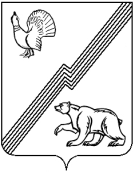 АДМИНИСТРАЦИЯ ГОРОДА ЮГОРСКАХанты-Мансийского автономного округа – Югры ПОСТАНОВЛЕНИЕот  17 октября 2017 года 									          № 2533О внесении изменения в постановление администрации города Югорска от 11.02.2016 № 331«Об утверждении Положения о порядке сообщения муниципальными служащими администрации города Югорска о возникновении личной заинтересованности при исполнении должностных обязанностей, которая приводит или может привести к конфликту интересов»В соответствии с решением Думы города Югорска от 05.05.2016 № 42 «О структуре администрации города Югорска»: 1. Внести в постановление администрации города Югорска от 11.02.2016 № 331                   «Об утверждении Положения о порядке сообщения муниципальными служащими администрации города Югорска о возникновении личной заинтересованности при исполнении должностных обязанностей, которая приводит или может привести к конфликту интересов»                (с изменениями от 20.10.2016 № 2554) изменение, заменив в пункте 3 приложения слова «кадров и архивов» словами «кадров и наград».2. Опубликовать постановление в официальном печатном издании города Югорска                  и разместить на официальном сайте органов местного самоуправления города Югорска.3. Настоящее постановление вступает в силу после его официального опубликования.Исполняющий обязанностиглавы города Югорска                                                                                                       С.Д. Голин